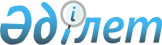 Об очередном призыве граждан Республики Казахстан рожденных 1986-1995 годах на срочную воинскую службу в апреле-июне и октябре-декабре 2013 годаПостановление акимата Балхашского района Алматинской области от 14 марта 2013 года № 22
      В соответствии с подпунктом 8) пункта 1 статьи 31 Закона Республики Казахстан от 23 января 2001 года "О местном государственном управлении и самоуправлении в Республике Казахстан", статьи 27, 28, 31 Закона Республики Казахстан от 16 февраля 2012 года "О воинской службе и статусе военнослужащих", Постановления Правительства Республики Казахстан от 15 мая 2012 года № 620 "Об утверждении Правил организации и проведения призыва граждан Республики Казахстан на воинскую службу", а также Указа Президента Республики Казахстан от 28 февраля 2013 года № 509 "Об увольнении в запас военнослужащих срочной воинской службы, выслуживших установленный срок воинской службы, и очередном призыве граждан Республики Казахстан на срочную воинскую службу в апреле - июне и октябре - декабре 2013 года", на основании Постановления Правительства Республики Казахстан от 13 марта 2013 года № 235 "О реализации Указа Президента Республики Казахстан от 28 февраля 2013 года № 509 "Об увольнении в запас военнослужащих срочной воинской службы, выслуживших установленный срок воинской службы, и очередном призыве граждан Республики Казахстан на срочную воинскую службу в апреле - июне и октябре -декабре 2013 года" и письма Министерства юстиции от 28 февраля 2013 года за № 4-1-21/3551, акимат Балхашского района ПОСТАНОВЛЯЕТ:
      1. Организовать и обеспечить отправку призывников в ВС РК и в другие войска и воинские частя в период с апрель-июнь и октябрь-декабрь 2013 года военнослужащих в возрасте от 18 до 27 лет, которые не имеют права откладывать или освобождать военную службу.
      2. Утвердить состав районной комиссии в соответствии с приложением 1 для руководства и контроля работы Балхашской районной призывной комиссии.
      Утвердить членов дополнительной комиссии в соответствии с приложением 2, в случае отсутствия членов комиссии в связи с болезнью или по другим обстоятельствам.
      3. Утвердить график работы призывной комиссии согласно приложению 3.
      4. Государственное казенное предприятие районная центральная больница (Муратбаев Ринат)
      1) проинформировать местные военные власти Балхашского района о приглашенных, находящихся на стационарном лечении и в диспансерном учете, перед призывом к срочной военной службе;
      2) Обеспечить медицинскую комиссию необходимыми врачами, медсестрами;
      5. В весенние и осенние месяцы руководитель районного отдела "Социальная защита и занятость населения" (Кутпанбетов Азат) выделит 4 человека в отдел обороны района на период прохождения военной службы за счет оплачиваемых работников.
      6. Начальнику государственного учреждения "Балхашский районный отдел внутренных дел" (Онгарбаев Талгат)
      1) Предоставить районному отделу обороны еженедельную информацию о призывников, в отношении которых проводится предварительное расследование или дознание.
      2) С 1 апреля по 30 июня и с 1 октября по 31 декабря 2013 года распределить сотрудников полиции для поиска призывников отказавшихся от призыва.
      3) При отправке призывников в областной пункт вызова обеспечить общественный порядок в отделе обороны района.
      7. Районный отдел культуры (Момынкулов Айдос) организовать торжественные мероприятия при отправке призывников в ВС РК и в другие войска и воинские частя.
      8. Руководитель районного отдела внутренней политики (Туймебаев Айдархан)
      1) Организовать публикацию информацию в средствах массовой информации о начале и проведении призывной кампании.
      2) Обеспечить распространение пропагандистских материалов о призыве граждан на военную службу в районных центрах и сельских округах.
      9. Перед началом призыва заместитель акима-председатель призывной комиссии (Рахымбаев Бакытбек) должен провести официальные встречи с руководителями государственных учреждений и организаций, акимами сельских округов, услышать их готовность к созыву и дать поручение о проведение очередного призыва.
      10. Акимам сельских округов обеспечить выполнение мероприятий в соответствии с настоящим Постановлением.
      Заместитель акима Балхашского района (Рахимбаев Бакытбек), ответственный за организацию призыва на срочную военную службу, предоставит информацию акимату Балхашского района об исполнении данного постановления с 15 июля 2013 года и 15 января 2014 года.
      11. Отменить постановление акимата Балхашского района от 12 апреля 2012 года № 45 от 12 марта 2012 года Об очередном призыве граждан Республики Казахстан на срочную воинскую службу в апреле-июне и октябре-декабре 2012 года.
      12. Контроль за исполнением настоящего постановления возложить на заместителя акима района Б.Рахымбаева.
					© 2012. РГП на ПХВ «Институт законодательства и правовой информации Республики Казахстан» Министерства юстиции Республики Казахстан
				
      Аким района 

А. Кошкимбаев
